PCN and EOL NoticeQD4-102 Rev.A2□ PCN  V EOL▍Notification # ▍Notification subject: EOL notice for ECM-BSW▍Date of Publication: Sep 3rd, 2021□ (PCN)Reason for the change  □ (EOL)Reason for the discontinuationThis letter is an EOL notification that Avalue will discontinue models listed below due to end-of-life of components.Please be notified that the listed product in this notification will be discontinued and unavailable.▍Forecasted Key MilestonesLast time buy date: N/ALast shipment date: N/A▍Download Attachment▍Affected Model & Replacement Model(EOL) If the customers need purchasing the EOL models after the “Last Product Discontinuance Order Date”, Avalue will continue taking the customer order at a MOQ requirement, or special pricing until that components cannot be purchased on the market. Please get into contact with the sales window.We apologize for any inconvenience this may cause and appreciate your understanding. Thank you for your confidence in us in the past and look forward to serving you better in the future.Sincerely yours,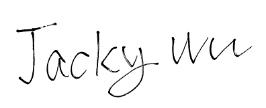 Jacky WuManager/CVS DivisionAffected ModelDescriptionReplacement ModelECM-BSWIntel® Pentium®/Celeron® SoC Processor 3.5” Micro ModuleECM-BSWA